ПАРЛАМЕНТ РЕСПУБЛИКИ СЕВЕРНАЯ ОСЕТИЯ-АЛАНИЯПОСТАНОВЛЕНИЕот 28 февраля 2023 г. N 184/10-7О МОЛОДЕЖНОМ ПАРЛАМЕНТЕ РЕСПУБЛИКИ СЕВЕРНАЯ ОСЕТИЯ-АЛАНИЯПарламент Республики Северная Осетия-Алания постановляет:1. Утвердить Положение о Молодежном парламенте Республики Северная Осетия-Алания (приложение 1).2. Утвердить Положение о порядке проведения выборов членов Молодежного парламента Республики Северная Осетия-Алания (приложение 2).3. Назначить выборы членов Молодежного парламента Республики Северная Осетия-Алания четвертого созыва с 28 по 30 апреля 2023 года.4. Признать утратившими силу:Постановление Парламента Республики Северная Осетия-Алания от 28 февраля 2013 года N 109/8-5 "О Молодежном парламенте Республики Северная Осетия-Алания";Постановление Парламента Республики Северная Осетия-Алания от 28 марта 2013 года N 131/9-5 "О внесении изменения в Постановление Парламента Республики Северная Осетия-Алания "О Молодежном парламенте Республики Северная Осетия-Алания";Постановление Парламента Республики Северная Осетия-Алания от 30 апреля 2013 года N 153/10-5 "О внесении изменений в Постановление Парламента Республики Северная Осетия-Алания "О Молодежном парламенте Республики Северная Осетия-Алания";Постановление Парламента Республики Северная Осетия-Алания от 27 марта 2014 года N 341/20-5 "О внесении изменений в Положение о Молодежном парламенте Республики Северная Осетия-Алания";Постановление Парламента Республики Северная Осетия-Алания от 31 января 2017 года N 1029/56-5 "О внесении изменения в пункт 5 раздела III Положения о Молодежном парламенте Республики Северная Осетия-Алания";Постановление Парламента Республики Северная Осетия-Алания от 19 октября 2017 года N 79/3-6 "О внесении изменений в Положение о порядке проведения конкурса по отбору кандидатов в Молодежный парламент Республики Северная Осетия-Алания";Постановление Парламента Республики Северная Осетия-Алания от 28 января 2021 года N 1017/43-6 "О внесении изменений в пункт 7 раздела III Положения о Молодежном парламенте Республики Северная Осетия-Алания";Постановление Парламента Республики Северная Осетия-Алания от 25 ноября 2021 года N 1311/53-6 "О внесении изменения в пункт 7 раздела VI Положения о Молодежном парламенте Республики Северная Осетия-Алания".5. Опубликовать настоящее Постановление в газетах "Северная Осетия" и "Растдзинад".6. Настоящее Постановление вступает в силу со дня его принятия.Председатель ПарламентаРеспублики Северная Осетия-АланияТ.ТУСКАЕВг. Владикавказ28 февраля 2023 г.N 184/10-7Приложение 1к Постановлению ПарламентаРеспублики Северная Осетия-Аланияот 28 февраля 2023 г. N 184/10-7ПОЛОЖЕНИЕО МОЛОДЕЖНОМ ПАРЛАМЕНТЕ РЕСПУБЛИКИ СЕВЕРНАЯ ОСЕТИЯ-АЛАНИЯI. Общие положения1. Молодежный парламент Республики Северная Осетия-Алания (далее - Молодежный парламент) состоит из представителей молодежи Республики Северная Осетия-Алания и является консультативным и совещательным органом при Парламенте Республики Северная Осетия-Алания.2. Молодежный парламент осуществляет свою деятельность на общественных началах, руководствуясь Конституцией Российской Федерации, федеральными законами, иными нормативными правовыми актами Российской Федерации, Конституцией Республики Северная Осетия-Алания, законами Республики Северная Осетия-Алания, другими нормативными правовыми актами Республики Северная Осетия-Алания, настоящим Положением, а также регламентом Молодежного парламента (далее - Регламент).II. Основные цели и задачи Молодежного парламента3. Основными целями Молодежного парламента являются всестороннее содействие развитию молодежной политики Республики Северная Осетия-Алания и укреплению общественного молодежного движения, а также развитие гражданского самосознания и правовой культуры, приобщение молодежи к государственному управлению и участию в нормотворческой деятельности.4. Основными задачами Молодежного парламента являются:1) анализ и подготовка предложений по совершенствованию федерального законодательства, законодательства Республики Северная Осетия-Алания;2) участие и оказание всестороннего содействия в подготовке проектов законов и иных нормативных правовых актов, принимаемых Парламентом Республики Северная Осетия-Алания;3) рассмотрение и оценка поступающих в Парламент Республики Северная Осетия-Алания предложений по совершенствованию законодательства в области прав и законных интересов молодежи;4) повышение интереса молодежи к работе Парламента Республики Северная Осетия-Алания, приобретение навыков парламентской деятельности и законопроектной работы;5) ведение просветительской и разъяснительной работы, направленной на формирование правовой и политической культуры молодежи;6) представление интересов молодежи в Парламенте Республики Северная Осетия-Алания;7) подготовка предложений по развитию межрегиональных и международных связей Парламента Республики Северная Осетия-Алания по вопросам, отнесенным к компетенции Молодежного парламента;8) взаимодействие с общероссийскими, межрегиональными, региональными и местными молодежными общественными объединениями, а также образовательными организациями, расположенными на территории Республики Северная Осетия-Алания;9) участие в разработке и реализации социальных проектов, отдельных массовых акций и мероприятий в рамках реализации молодежной политики и развития молодежного парламентаризма.III. Состав и порядок избрания Молодежного парламента5. Срок полномочий членов Молодежного парламента Республики Северная Осетия-Алания составляет два года и исчисляется со дня первого заседания Молодежного парламента нового состава. Со дня первого заседания Молодежного парламента нового состава полномочия членов Молодежного парламента действующего состава прекращаются.6. Молодежный парламент состоит из 35 человек.7. Членом Молодежного парламента может быть гражданин Российской Федерации в возрасте от 18 до 35 лет включительно.8. Порядок избрания Молодежного парламента устанавливается Положением о порядке проведения выборов членов Молодежного парламента Республики Северная Осетия-Алания.9. Членами Молодежного парламента не могут быть:1) лица, замещающие государственные должности Российской Федерации, лица, замещающие должности федеральной государственной службы, государственные должности Республики Северная Осетия-Алания, должности государственной гражданской службы Республики Северная Осетия-Алания, должности муниципальной службы, а также муниципальные должности;2) лица, признанные судом недееспособными или ограниченно дееспособными;3) лица, имеющие неснятую или непогашенную судимость;4) лица, имеющие гражданство (подданство) иностранного государства либо вид на жительство или иной документ, подтверждающий право на постоянное проживание гражданина Российской Федерации на территории иностранного государства.10. Членство в Молодежном парламенте прекращается досрочно в случаях:1) письменного заявления члена Молодежного парламента о досрочном прекращении членства по собственному желанию;2) прекращения членом Молодежного парламента гражданства Российской Федерации или наличия гражданства (подданства) иностранного государства либо вида на жительство или иного документа, подтверждающего право на постоянное проживание гражданина Российской Федерации на территории иностранного государства;3) выезда на постоянное место жительства за пределы Республики Северная Осетия-Алания;4) призыва на военную службу или направления на заменяющую ее альтернативную гражданскую службу;5) вступления в законную силу обвинительного приговора суда в его отношении;6) вступления в законную силу решения суда об ограничении его в дееспособности либо о признании его недееспособным;7) смерти члена Молодежного парламента;8) признания его безвестно отсутствующим либо объявления его умершим на основании решения суда;9) исключения из состава Молодежного парламента за неисполнение (ненадлежащее исполнение) без уважительных причин обязанностей члена Молодежного парламента, нарушение законодательства Российской Федерации и законодательства Республики Северная Осетия-Алания, факт совершения которого установлен судом, совершение действий, нарушающих общепринятые нормы морали и правила этики члена Молодежного парламента;10) отсутствия без уважительных причин более трех раз на заседаниях Молодежного парламента, комитета Молодежного парламента, членом которого он является, а также мероприятиях, проводимых Молодежным парламентом;11) досрочного прекращения полномочий Молодежного парламента;12) избрания (назначения) на государственную должность Российской Федерации или государственную должность субъекта Российской Федерации, муниципальную должность либо поступления на государственную или муниципальную службу.11. Решение о досрочном прекращении членства Молодежного парламента из его состава принимается Парламентом Республики Северная Осетия-Алания и оформляется постановлением.12. При достижении предельного возраста пребывания в Молодежном парламенте членство в Молодежном парламенте не прекращается.IV. Права и обязанности члена Молодежного парламента13. Член Молодежного парламента имеет право:1) участвовать с правом решающего голоса в работе Молодежного парламента;2) выдвигать кандидатов, избирать и быть избранным в руководящие органы Молодежного парламента;3) вносить предложения в проект повестки дня заседания Молодежного парламента, проекты решений и планы работы Молодежного парламента;4) участвовать в мероприятиях, проводимых Молодежным парламентом;5) получать необходимую информацию о работе Молодежного парламента;6) пользоваться иными установленными Регламентом правами.14. Член Молодежного парламента обязан:1) принимать участие в заседаниях Молодежного парламента;2) активно содействовать решению стоящих перед Молодежным парламентом задач; содействовать выполнению целей и задач Молодежного парламента;3) отчитываться о своей деятельности перед членами Молодежного парламента, в том числе на заседаниях комитетов, постоянных и временных комиссий Молодежного парламента;4) исполнять иные установленные Регламентом обязанности.15. Члену Молодежного парламента на период его полномочий выдается удостоверение установленного Молодежным парламентом образца.V. Структура Молодежного парламента16. Молодежный парламент избирает из своего состава Председателя Молодежного парламента и его заместителей.17. Председатель Молодежного парламента организует работу Молодежного парламента и представляет его в Республике Северная Осетия-Алания и за ее пределами.18. Председатель Молодежного парламента и его заместители могут быть досрочно освобождены от занимаемой должности по решению Молодежного парламента.19. Решение об избрании или досрочном освобождении от занимаемой должности Председателя Молодежного парламента и его заместителей принимается большинством голосов от установленного числа членов Молодежного парламента.20. Срок полномочий, порядок избрания или освобождения от занимаемой должности Председателя Молодежного парламента и его заместителей определяются Регламентом.21. Постоянно действующим рабочим органом Молодежного парламента является Совет Молодежного парламента.22. В состав Совета Молодежного парламента входят Председатель Молодежного парламента и его заместители, председатели комитетов и постоянных комиссий.23. Молодежный парламент образует из числа членов Молодежного парламента комитеты и постоянные комиссии, а в случае необходимости - временные комиссии.24. Комитеты - постоянно действующие органы Молодежного парламента, создаваемые на срок полномочий Молодежного парламента по функциональному (отраслевому) принципу.25. Постоянные комиссии - постоянно действующие органы Молодежного парламента, создаваемые на срок полномочий Молодежного парламента по функциональному принципу.26. Временные комиссии - органы Молодежного парламента, срок деятельности и полномочия которых определяются Молодежным парламентом при их создании.27. Порядок формирования и деятельности Совета, комитетов и комиссий, количество и наименование комитетов и комиссий Молодежного парламента определяются Регламентом.VI. Организация работы Молодежного парламента28. Основными формами работы Молодежного парламента являются заседания Молодежного парламента, на которых решаются вопросы, отнесенные к его ведению, заседания комитетов, постоянных и временных комиссий Молодежного парламента.29. Молодежный парламент нового состава собирается на свое первое заседание не позднее пятнадцати дней после избрания.30. Первое заседание Молодежного парламента нового состава открывает Председатель Парламента Республики Северная Осетия-Алания.Председатель Парламента Республики Северная Осетия-Алания является почетным Председателем Молодежного парламента.31. Очередные заседания Молодежного парламента проводятся не реже одного раза в три месяца.32. Внеочередные заседания Молодежного парламента созываются Советом Молодежного парламента по собственной инициативе либо по требованию не менее одной трети от установленного числа членов Молодежного парламента.33. Порядок созыва и проведения заседаний Молодежного парламента, а также заседаний комитетов, постоянных и временных комиссий Молодежного парламента определяются Регламентом.34. Заседание Молодежного парламента считается правомочным, если на нем присутствует более половины от установленного числа членов Молодежного парламента.35. Заседания Молодежного парламента проводятся открыто. В ходе проведения заседаний Молодежного парламента ведутся протоколы.36. В заседаниях Молодежного парламента могут принимать участие с правом совещательного голоса представители органов государственной власти и местного самоуправления, общественных объединений и образовательных организаций.37. Молодежный парламент по направлениям своей деятельности разрабатывает и принимает решения, носящие рекомендательный характер, и доводит их до сведения руководства Парламента Республики Северная Осетия-Алания, комитетов Парламента Республики Северная Осетия-Алания.38. По истечении очередного года работы, Молодежный парламент отчитывается перед Парламентом Республики Северная Осетия-Алания о проделанной работе. Порядок подготовки и представления отчетов устанавливается Регламентом.39. Члены Молодежного парламента имеют право доступа к информационным ресурсам Парламента Республики Северная Осетия-Алания в порядке, установленном руководителем Аппарата Парламента Республики Северная Осетия-Алания.40. Члены Молодежного парламента по согласованию с Председателем Парламента Северная Осетия-Алания имеют право присутствовать на заседаниях Парламента Республики Северная Осетия-Алания, по согласованию с председателями комитетов Парламента Северная Осетия-Алания - на заседаниях профильных комитетов Парламента Республики Северная Осетия-Алания и принимать участие в их работе с правом совещательного голоса.VII. Организационно-техническое обеспечение деятельностиМолодежного парламента41. Организационно-техническое обеспечение деятельности Молодежного парламента осуществляется Аппаратом Парламента Республики Северная Осетия-Алания.42. Информация о деятельности Молодежного парламента размещается на официальном сайте Парламента Республики Северная Осетия-Алания в информационно-телекоммуникационной сети "Интернет".VIII. Прекращение деятельности Молодежного парламента43. Деятельность Молодежного парламента прекращается с окончанием срока его полномочий.44. Деятельность Молодежного парламента прекращается досрочно на основании решения Парламента Республики Северная Осетия-Алания.Приложение 2к Постановлению ПарламентаРеспублики Северная Осетия-Аланияот 28 февраля 2023 г. N 184/10-7ПОЛОЖЕНИЕО ПОРЯДКЕ ПРОВЕДЕНИЯ ВЫБОРОВ ЧЛЕНОВ МОЛОДЕЖНОГО ПАРЛАМЕНТАРЕСПУБЛИКИ СЕВЕРНАЯ ОСЕТИЯ-АЛАНИЯI. Общие положения1. Молодежный парламент Республики Северная Осетия-Алания избирается сроком на 2 года в составе 35 человек.2. Организацию и проведение выборов членов Молодежного парламента Республики Северная Осетия-Алания, а также контроль за соблюдением настоящего Положения осуществляет Молодежная избирательная комиссия Республики Северная Осетия-Алания (далее - Комиссия).3. Участие в выборах членов Молодежного парламента Республики Северная Осетия-Алания (далее - Молодежный парламент) является свободным и добровольным.4. Молодежный парламент избирается в соответствии со следующей нормой представительства по муниципальным районам и городскому округу Республики Северная Осетия-Алания (далее - муниципальное образование):1) Алагирский муниципальный район - 22) Ардонский муниципальный район - 23) Дигорский муниципальный район - 24) Ирафский муниципальный район - 25) Кировский муниципальный район - 26) Моздокский муниципальный район - 47) Правобережный муниципальный район - 38) Пригородный муниципальный район - 59) городской округ г. Владикавказ - 13.5. Право избирать членов Молодежного парламента имеют граждане Российской Федерации в возрасте от 18 до 35 лет (на последний день голосования), зарегистрированные на территории Республики Северная Осетия-Алания.6. Правом быть избранными в Молодежный парламент обладают граждане Российской Федерации в возрасте от 18 до 35 лет (на последний день голосования), зарегистрированные на территории Республики Северная Осетия-Алания.7. Членами Молодежного парламента не могут быть:1) лица, замещающие государственные должности Российской Федерации, лица, замещающие должности федеральной государственной службы, государственные должности Республики Северная Осетия-Алания, должности государственной гражданской службы Республики Северная Осетия-Алания, должности муниципальной службы, а также муниципальные должности;2) лица, ограниченные в дееспособности либо признанные недееспособными на основании решения суда;3) лица, имеющие непогашенную или неснятую судимость;4) лица, имеющие гражданство (подданство) иностранного государства либо вид на жительство или иной документ, подтверждающий право на постоянное проживание гражданина Российской Федерации на территории иностранного государства.8. Голосование на выборах членов Молодежного парламента проводится не позднее чем на 15 день со дня окончания срока полномочий Молодежного парламента в форме электронного голосования.9. Голосование проводится в течение трех дней, последний из которых приходится на воскресенье, которое в настоящем Положении понимается под днем голосования.10. Решение о назначении выборов членов Молодежного парламента принимается Парламентом Республики Северная Осетия-Алания не ранее чем за 60 и не позднее чем за 55 дней до дня голосования.11. Комиссия в пределах своей компетенции независима от органов государственной власти и органов местного самоуправления.12. Деятельность Комиссии осуществляется коллегиально и гласно.13. Кандидаты вправе присутствовать на всех заседаниях Комиссии.14. Порядок организации и деятельности Комиссии определяется Положением о Молодежной избирательной комиссии Республики Северная Осетия-Алания.II. Выдвижение и регистрация кандидатов15. Выдвижение кандидатов происходит путем самовыдвижения.16. Выдвижение кандидатов начинается с момента принятия решения о назначении выборов и заканчивается в 18 часов 00 минут за 15 дней до последнего дня голосования по московскому времени.17. Кандидат считается выдвинутым после представления им в Комиссию следующих документов в электронном виде по адресу электронной почты Комиссии: заявки по установленной форме согласно приложению к настоящему Положению, согласия на обработку персональных данных, справки об отсутствии судимости, личной фотографии (в формате "jpeg"), предвыборной программы кандидата (по усмотрению участника), а также видеообращения (в форматах "avi" или "mp4").Срок выдвижения кандидатов может быть продлен по решению Комиссии, но не более чем на пять дней.18. Регистрация кандидатов осуществляется Комиссией.19. Не позднее чем через три дня после поступления документов, указанных в пункте 17 настоящего Положения, Комиссия рассматривает их и принимает решение о регистрации кандидата либо об отказе в регистрации.20. Основанием для отказа в регистрации кандидата является отсутствие среди документов, представленных для регистрации кандидата, необходимых документов в соответствии с пунктом 17 настоящего Положения, несоответствие кандидата установленным требованиям либо неполное предоставление сведений, предусмотренных заявкой установленной формы согласно приложению к настоящему Положению.21. Зарегистрированному кандидату выдается удостоверение кандидата.22. Все кандидаты обладают равными правами.23. Кандидат вправе не позднее чем за 2 дня до первого дня голосования снять свою кандидатуру, письменно уведомив об этом Комиссию.24. В случае наступления обстоятельства, указанного в пункте 23 настоящего Положения, Комиссией принимается решение о прекращении статуса кандидата.III. Подготовка и проведение выборов25. Информирование избирателей о сроках и порядке осуществления избирательных действий, о ходе избирательной кампании, а также о кандидатах в члены Молодежного парламента могут осуществлять органы государственной власти, органы местного самоуправления, организации, осуществляющие выпуск средств массовой информации, редакции сетевых изданий, молодежные избирательные комиссии.26. Содержание информационных материалов, размещаемых в средствах массовой информации или распространяемых иным способом, должно быть объективным, достоверным, не должно нарушать равенство кандидатов.27. Предвыборной агитацией, осуществляемой в период избирательной кампании, признаются:1) призывы голосовать за кандидата, кандидатов либо против них;2) выражение предпочтения какому-либо кандидату;3) описание возможных последствий в случае, если тот или иной кандидат будет избран или не будет избран;4) распространение информации, в которой явно преобладают сведения о каком-либо кандидате (каких-либо кандидатах) в сочетании с позитивными либо негативными комментариями;5) распространение информации о деятельности кандидата, не связанной с его профессиональной деятельностью или исполнением им своих служебных (должностных) обязанностей;6) деятельность, способствующая созданию положительного или отрицательного отношения избирателей к кандидату.28. Агитационный период начинается со дня выдвижения кандидата и прекращается в ноль часов по местному времени дня, предшествующего первому дню голосования.29. Кандидаты вправе самостоятельно определять содержание, формы и методы своей предвыборной агитации, проводить или привлекать к ее проведению иных лиц.30. Запрещается проводить предвыборную агитацию, выпускать и распространять любые агитационные материалы:1) органам государственной власти, иным государственным органам, органам местного самоуправления;2) лицам, замещающим государственные или выборные муниципальные должности, государственным и муниципальным служащим, лицам, являющимся членами органов управления организаций независимо от формы собственности (в организациях, высшим органом управления которых является собрание, - членами органов, осуществляющих руководство деятельностью этих организаций), за исключением политических партий, при исполнении ими своих должностных или служебных обязанностей и (или) с использованием преимуществ своего должностного или служебного положения. Указание в предвыборном агитационном материале должности такого лица не является нарушением настоящего запрета;3) воинским частям, военным учреждениям и организациям;4) благотворительным и религиозным организациям, учрежденным ими организациям, а также членам и участникам религиозных объединений при совершении ими обрядов и церемоний;5) избирательным комиссиям и членам избирательных комиссий с правом решающего голоса;6) иностранным гражданам, лицам без гражданства, иностранным организациям;7) международным организациям и международным общественным движениям;8) представителям организаций, осуществляющих выпуск средств массовой информации, и представителям редакций сетевых изданий при осуществлении ими профессиональной деятельности.31. Профессорско-преподавательский состав образовательных организаций вправе оказывать содействие всем кандидатам в организации и проведении предвыборных встреч с избирателями на равных условиях.32. Предвыборные программы кандидатов не должны противоречить законодательству Российской Федерации.33. Запрещается агитация, нарушающая законодательство Российской Федерации. Агитационные материалы не могут содержать коммерческую рекламу.34. Расходы на проведение предвыборной агитации осуществляются за счет собственных средств кандидатов.IV. Порядок голосования и подсчета голосов35. Для проведения электронного голосования в муниципальном образовании используется электронный избирательный бюллетень, в который включен список кандидатов, зарегистрированных на территории данного муниципального образования.36. Форма и текст избирательных бюллетеней утверждаются Комиссией не позднее чем за 7 дней до дня электронного голосования.37. Фамилии кандидатов размещаются в электронном бюллетене в алфавитном порядке, при этом электронный бюллетень содержит следующие сведения о каждом из кандидатов:1) фамилия, имя и отчество;2) дата и место рождения;3) место работы, должность (в случае отсутствия - род занятий).38. Сведения о кандидатах, содержащиеся в электронном бюллетене, должны быть согласованы с соответствующими кандидатами не позднее чем за 7 дней до последнего дня электронного голосования.39. Электронные бюллетени формируются на русском языке.40. В случае выбытия из списка кандидатов кандидата, фамилия, имя и отчество которого указаны в электронном бюллетене, Комиссия исключает сведения о выбывшем кандидате из электронного бюллетеня.41. Электронное голосование проводится с помощью единого портала государственных услуг в информационно-телекоммуникационной сети "Интернет".42. Избиратель, желающий принять участие в электронном голосовании, не ранее чем за 20 дней до последнего дня электронного голосования и не позднее чем за один день до первого дня электронного голосования заявляет о своем желании на специализированном сайте в информационно-телекоммуникационной сети "Интернет".43. Электронное голосование проводится в дни голосования с 8 часов 00 минут по местному времени первого дня голосования до 20 часов 00 минут по местному времени последнего дня голосования.44. Электронное голосование является рейтинговым.45. Данные избирателя, необходимые для участия в электронном голосовании, предоставляются единой системой идентификации и аутентификации по поручению избирателя, выданному посредством федеральной государственной информационной системы "Единый портал государственных и муниципальных услуг (функций)".46. Каждый избиратель голосует лично, электронное голосование за других избирателей не допускается.47. За кандидатов по муниципальному образованию голосуют избиратели, зарегистрированные на территории данного муниципального образования.48. После осуществления волеизъявления участников электронного голосования изменение волеизъявления (повторное волеизъявление) не допускается.49. При проведении электронного голосования анонимизированные результаты волеизъявления участников электронного голосования по мере их формирования незамедлительно зашифровываются и сохраняются в зашифрованном виде.50. Комиссия на основании сводных данных об итогах электронного голосования не позднее чем на второй день после дня электронного голосования определяет результаты голосования и составляет протоколы о результатах голосования по каждому муниципальному образованию.51. Протокол об итогах электронного голосования содержит следующие данные:1) число участников электронного голосования, включенных в список участников электронного голосования на момент окончания голосования;2) число электронных бюллетеней, доступ к которым предоставлен участникам электронного голосования;3) число электронных бюллетеней, использованных участниками электронного голосования;4) число голосов участников электронного голосования, поданных за каждого зарегистрированного кандидата и против всех кандидатов в муниципальном образовании.V. Результаты выборов52. Победители на выборах определяются отдельно по каждому муниципальному образованию согласно количеству кандидатов, соответствующему норме представительства, установленной пунктом 4 настоящего Положения.53. Победителями считаются кандидаты, набравшие наибольшее количество голосов среди кандидатов от муниципального образования.В случае получения равного количества голосов несколькими кандидатами победившим считается кандидат, представивший документы раньше других в соответствии с пунктом 17 настоящего Положения.54. В случае досрочного прекращения полномочий члена Молодежного парламента вакантное место замещается кандидатом, набравшим наибольшее количество голосов среди кандидатов, проигравших на выборах по муниципальному образованию, о чем уведомляется Парламент Республики Северная Осетия-Алания.55. На основании протоколов об итогах электронного голосования Комиссия своим решением устанавливает результаты выборов не позднее чем на третий день после дня голосования. Указанное решение направляется в Парламент Республики Северная Осетия-Алания.56. Дата проведения голосования по формированию Молодежного парламента четвертого созыва определяется Парламентом Республики Северная Осетия-Алания.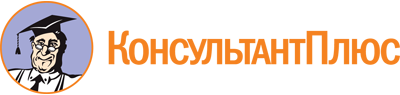 Постановление Парламента Республики Северная Осетия-Алания от 28.02.2023 N 184/10-7
"О Молодежном парламенте Республики Северная Осетия-Алания"
(вместе с "Положением о Молодежном парламенте Республики Северная Осетия-Алания", "Положением о порядке проведения выборов членов Молодежного парламента Республики Северная Осетия-Алания")Документ предоставлен КонсультантПлюс

www.consultant.ru

Дата сохранения: 04.06.2023
 